Рабочий лист 1Окружающий мир, 2 класс Тема: «План участка. Ориентирование на местности»  Задание 1. Вы уже знаете, что Сергей Павлович Королёв был главным конструктором первых ракет-носителей, пилотируемых космических кораблей. Рассмотрите топографический план, условные обозначения.    Какими знаками обозначены дом, дорожки, кусты, клумбы, отдельно стоящие деревья? Обратите внимание на топографическом плане на дорожки. На что похожи дорожки, на которые указывает стрелка на топографическом плане? 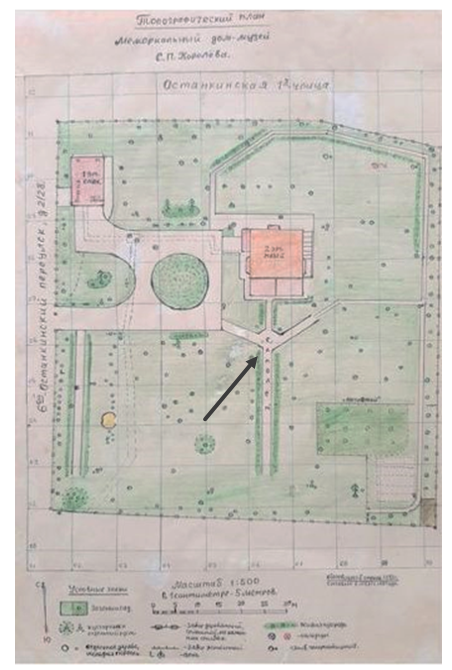 Задание 2. Пройдите по дорожке приусадебного участка до предполагаемого носа ракеты. Определите, какое дерево там растёт. Отметьте его в таблице галочкой ().Почему дерева нет на топографическом плане? Выскажите свои предположения. Нанесите условное обозначение данного дерева на топографический план.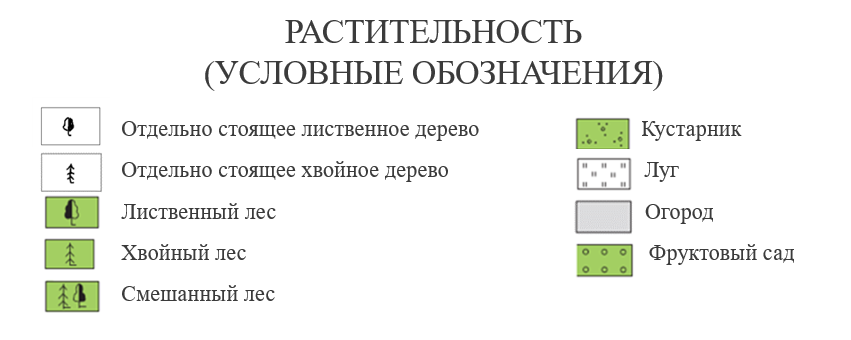 Задание 3. Вернитесь по дорожке к дому-музею. Справа вдоль дорожки стоят две лавочки, которые были подарены Сергею Павловичу Королёву в память о первых полётах человека в космос. Изучите таблички на лавочках и определите, кто подарил эти лавочки главному конструктору.Заполните ячейки таблицы. Задание 4. Работая на своём участке, Сергей Павлович нашёл подкову. Все были воодушевлены находкой и сказали, что это на счастье (есть такая примета). Сергей Павлович приколотил находку к стволу дерева над скамейкой. Сегодня это настоящая святыня для космонавтов: каждый раз перед полётом они приходят сюда, чтобы посидеть под символом счастья, считая это хорошей приметой.     Найдите скамейку, на которой перед полётом обязательно приходят посидеть космонавты. Поставьте галочку () на топографическом плане, где располагается эта скамейка. Задание 5. Войдите в дом-музей С.П. Королёва. Вы окажетесь в цокольном этаже (бывший подвал дома).  Осмотритесь в первом зале цокольного этажа и найдите стенд  «К звёздам!». Найдите на стенде информацию о том, кто был техническим руководителем первого полёта человека в космос. _________________________________________________________Заполните таблицу.Объясните, почему именно кедр посадил Сергей Павлович на носу дорожки-ракеты.  В какое время стартовал первый в мире пилотируемый корабль «Восток»? ___________________________________________Задание 6. Найдите информацию на стенде «К звёздам!» о полёте Германа Степановича Титова. Дополните недостающей информацией таблицу из задания 3. Задание 7. Какой документ помог вам ответить на вопросы урока? Запишите его название. ________________________________________________________Как называются обозначения объектов на плане? _______________________________________________________Перечислите объекты, обозначения которых на плане вы запомнили.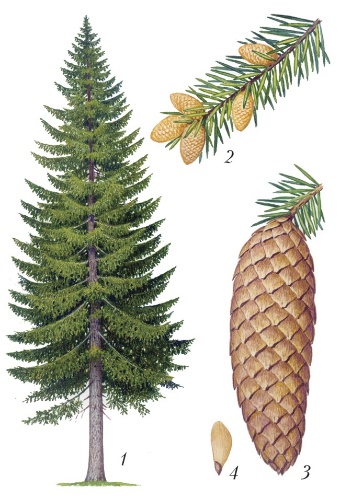 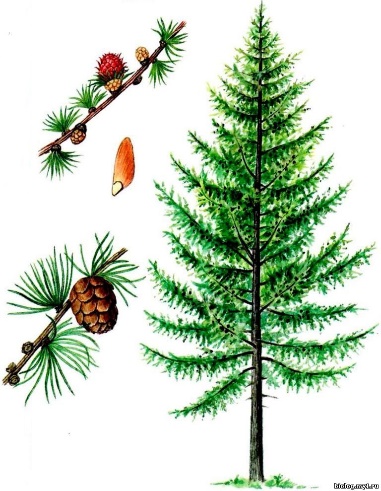 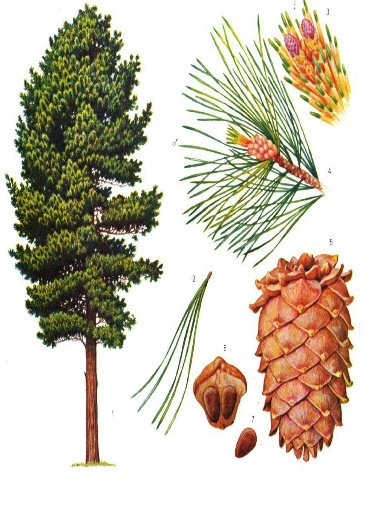 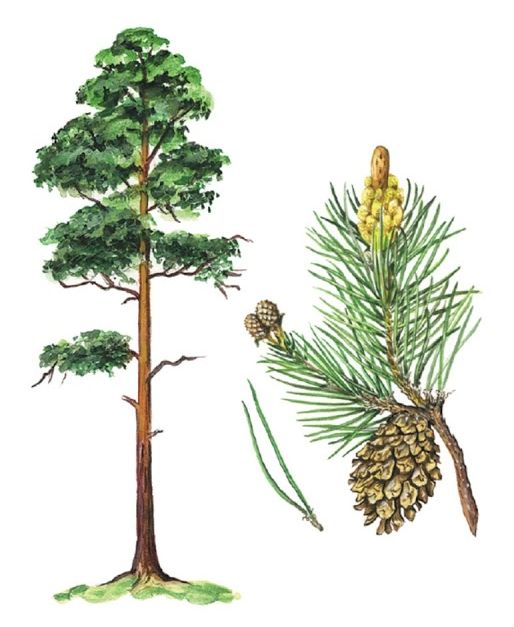 ЕльЛиственница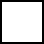 КедрСоснаФИО космонавтаДата полётаПродолжительность полётаКосмический корабльЮрий Алексеевич Гагарин12 апреля1961«Восток»Герман Степанович Титовавгуст 1961первый космический полёт более суток«Восток-2»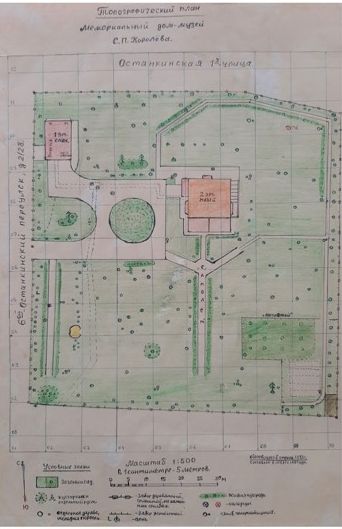 ПозывнойСергей Павлович Королёв«Заря-1»Юрий Алексеевич Гагарин«Кедр»